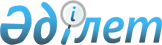 О проекте Указа Президента Республики Казахстан "О намерении Республики Казахстан не становиться участником Соглашения о помощи беженцам и вынужденным переселенцам от 24 сентября 1993 года и Протокола к Соглашению о помощи беженцам и вынужденным переселенцам от 10 февраля 1995 года"Постановление Правительства Республики Казахстан от 16 февраля 2008 года N 147



      Правительство Республики Казахстан 

ПОСТАНОВЛЯЕТ

:



      внести на рассмотрение Президента Республики Казахстан проект Указа Президента Республики Казахстан "О намерении Республики Казахстан не становиться участником Соглашения о помощи беженцам и вынужденным переселенцам от 24 сентября 1993 года и Протокола к Соглашению о помощи беженцам и вынужденным переселенцам от 10 февраля 1995 года".

      

Премьер-Министр




      Республики Казахстан                       К. Масимов




Указ Президента Республики Казахстан





О намерении Республики Казахстан не становиться участником






Соглашения о помощи беженцам и вынужденным переселенцам от 24






сентября 1993 года и Протокола к Соглашению о помощи беженцам






и вынужденным переселенцам от 10 февраля 1995 года



      В соответствии со 
 статьей 18 
 Закона Республики Казахстан от 30 мая 2005 года "О международных договорах Республики Казахстан" 

ПОСТАНОВЛЯЮ

:



      1. Министерству иностранных дел Республики Казахстан уведомить Исполнительный Комитет Содружества Независимых Государств о намерении Республики Казахстан не становиться участником Соглашения о помощи беженцам и вынужденным переселенцам 24 сентября 1993 года и Протокола к Соглашению о помощи беженцам и вынужденным переселенцам от 10 февраля 1995 года.



      2. Настоящий Указ вводится в действие со дня подписания.

      

Президент




      Республики Казахстан


					© 2012. РГП на ПХВ «Институт законодательства и правовой информации Республики Казахстан» Министерства юстиции Республики Казахстан
				